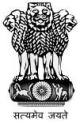 Statement by India at the Universal Periodic Review (UPR) Working Group 32nd Session (21 January – 01 February 2019) : 3rd UPR of Uruguay - Interactive Dialogue, delivered by Dr. A. Sudhakara Reddy, Counsellor (Legal). [Geneva, 23 January 2019]Mr. Vice President, India thanks the delegation of Uruguay for presentation of its national report.2.	We welcome the adoption of Action Plan for a Life Free of Gender based Violence with a Generational Perspective (2016 – 2019) aimed at the prevention, reduction and redressal of gender based violence in its various manifestations.  3.	We commend the recent legislation establishing National Integrated Care System aimed at improving the lives of persons aged over 65 and persons with disabilities, and children up to the age of 12 years.  4.	We welcome the efforts made by Uruguay to ensure political participation of women in various national elected bodies.  In this regard, the National Gender Equality Strategy 2030 is noteworthy.5.	We make the following three recommendations:(i)	Take effective measures to eliminate all forms of gender based discrimination against women, including wage gaps.(ii) 	Continue to combat children’s exploitation by strengthening child labour laws and reinforcing support to poor families. (iii)	Eliminate inequalities in terms of access to education which has had serious impact on children of disadvantaged groups. 6.	We wish the delegation of Uruguay all success.I, Thank you Mr. Vice President.